Интерактивная игра «Зимние забавы»Цель: Формирование потребности в здоровом образе жизни.Задачи:- стремиться сохранять и укреплять свое здоровье;- развивать ловкость, координацию движений, внимание, коммуникацию; -способствовать оздоровлению организма учащихся посредством выполнения различных видов физических упражнений на свежем воздухе.- воспитывать доброжелательное отношение ребят друг к другу;  командный дух, продолжать прививать  интерес к физической культуре, зимним играм, забавам.
- расширять  кругозора учащихся.Оборудование:- карта – схема; - сундук с сюрпризами (медали и дипломы);- снежинки - жетоны;- обручи – 4шт.,  рукавички – 2 шт., канат, санки – 2шт., валенки – 1 пара, шайбы – 2, ворота хоккейные (имитация) – 2, снежки,  2 морковки для снеговиков  .Ход игры:Учитель: Доброго зимнего дня! Приветствую на нашей игре самых  энергичных, сильных и зимостойких! Сегодня для вас приготовлена  супер активная игра! Самых энергичных ждут медали и призы!А для того чтобы быть уверенными в вашей физической подготовке проведем игру-зарядку.Подвижная игра" Зима"Ребята  двигаются свободно на площадке, учитель произносит сигналы, дети, услышав сигнал, выполняет его:          «Снег» - кружатся на месте, руки в стороны;          «Вьюга» - крутят моторчик;          «Сугроб» - приседают.Учитель:Какие вы  шустрые ! Значит пора приступать к первому конкурсу.Игра «Зимние следопыты». Вот вам карта. Одна команда двигается на юг, а другая на север.На карте указано место. Ваша задача как можно быстрее отправиться туда, прочитать и сфотографировать, что там написано, и как можно быстрее прибыть ко мне. За каждое правильно выполненное задание команда будет получать снежинки – жетоны. И у кого их будет больше, получит право открыть сундук, где спрятаны ваши награды! Но сначала скажите, как определить: где север, а где юг?Ответы ребят.( Можно определить и по деревьям и при помощи гаджетов).До игры нужно взять 2 пластиковые бутылки, проколоть дырочку и набрать воды с разведенной краской и написать на снегу название мероприятия. Только лучше дойти до этого места в обход, чтобы не оставить следы.Когда ребята возвращаются с выполненным заданием, им  выдается снежинка – жетон.Эстафеты:1. Эстафета «Переправа»У первых игроков в руках два обруча. Задача участников положить один обруч, прыгнуть в него, затем положить второй обруч и перепрыгнуть в него и так далее. Необходимо как можно быстрее добежать до линии финиша и вернуться к линии старта бегом передают эстафету следующему касанием руки.Победившей команде выдается 2 снежинки, проигравшей – 1.После каждой эстафеты можно загадывать загадки. Эти загадки являются «ключом» к следующей эстафете. Первому отгадавшему давать бонус - снежинку.Обязательно у всех детей должны быть варежки или перчатки! Все игры и эстафеты проводятся на улице, в снегу. 1. Все лето стоялиЗимы ожидали,Дождались порыПомчались с горы.                      (Санки)2. Эстафета «На санках»В этой эстафете команда участвует «Тройками»: один едет на санках, а двое его везут  до указателя, объезжают  его и обратно возвращаются к своей команде; передать санки следующей «Тройке», которая продолжит эстафету.2.Дали братьям тёплый дом, Чтобы жили впятером. Брат большой не согласился И отдельно поселился.                                                                 (Варежка)3. Эстафета «Горячая рукавичка»Команды строятся в шеренгу по одному, по сигналу передают друг другу рукавичку в одну, а потом в другую сторону. Выигрывает та команда, чья рукавичка раньше всех вернется к первому игроку.3.Зимой забава есть одна. В ней меткость, ловкость всем нужна. А как «снаряды» называешь, Что лепишь и в друзей бросаешь? (Снежок)4. Эстафета: «Самые меткие»Команды строятся в колонну по одному, по сигналу первые участники берут и лепят снежок и бросают в цель – обруч. Когда вся команда заканчивает метание, подсчитываются результаты.4.Во дворе с утра игра,Разыгралась детвора.Крики: «шайбу», «мимо», «бей»Значит там игра …. (Хоккей)6. Игра: «Шайбу!»Закати валенком шайбу в ворота!Учащиеся   встают друг за другом. Первый доводит валенком шайбу ( если ее нет, то можно взять и мячик) до ворот и забивает, затем берет валенок и шайбу, бежит обратно и передает следующему.5.Мы слепили снежный ком,Шляпу сделали на нем,Нос приделали и в мигПолучился …                             (Снеговик)5. Игра: «Лепим снеговика»Победителем будет считаться тот, кто первым воткнет морковку снеговику на место носа. 6.Только лишь враги идут,Как Алёша тут как тут.И Добрыня, и Илья!Это -?                                   (Богатыри)7. Игр: «Кто сильнее»Перетягивание каната. На канате лентой отмечается середина. Ребята   берут канат с двух сторон, тянут его. Побеждает та команда, которая перетянет   канат с отметкой на   свою сторону.После выполнения заданий все команды собираются на площадке.Учитель всех   встречает с сундучком.Учитель: Ну что ребята, справились со всеми заданиями?Молодцы!Подойдите. Снежинки свои  принесите   (считаем  снежинки - жетоны).Будем сундук открыватьДа подарки раздавать.Раздают медали и дипломы каждой команде.Учитель: А нам нашу игру заканчивать пора.До свидания, детвора!        На прощанье пожелаем:        Быть здоровыми всегда!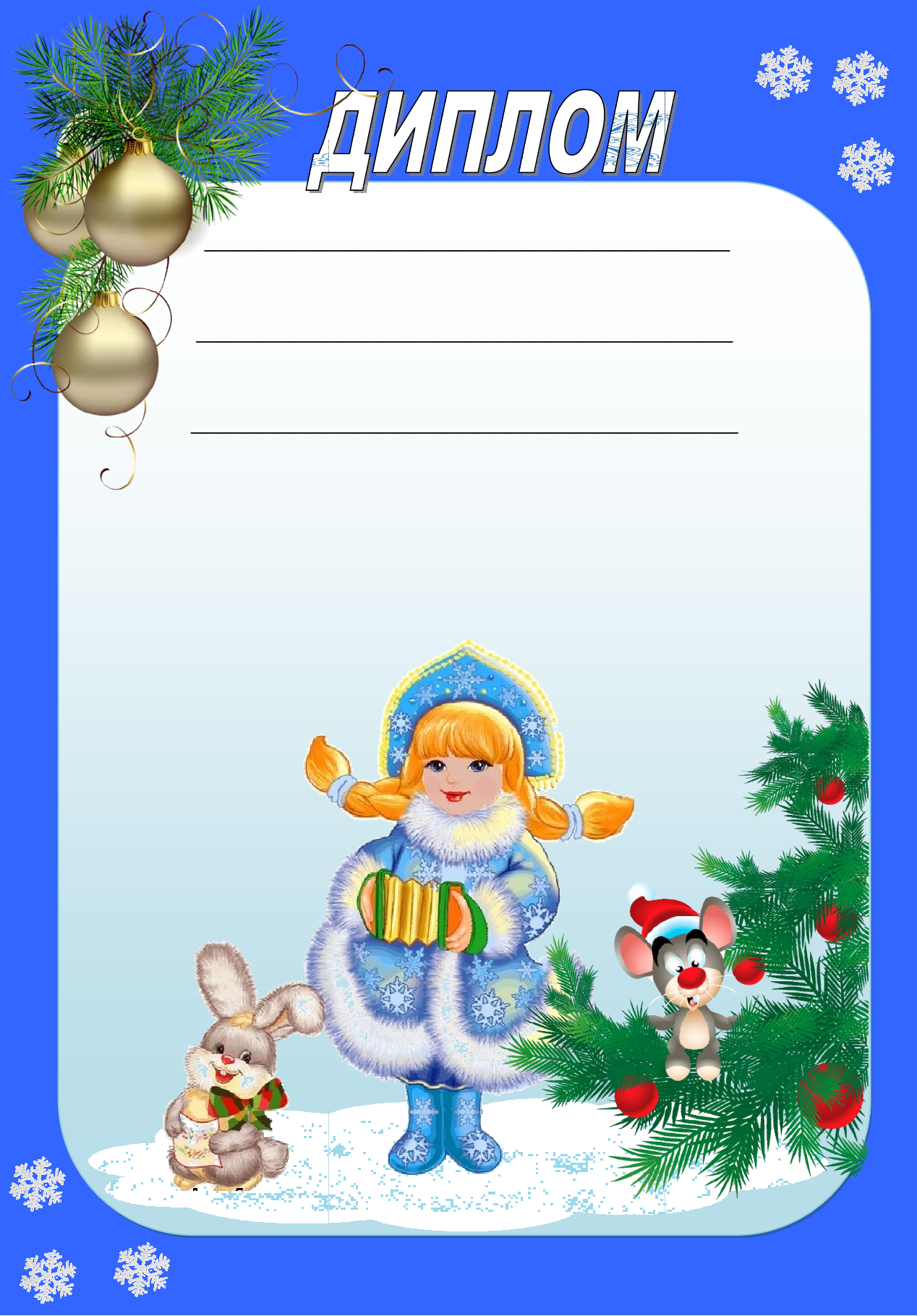 